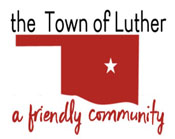 BOARD OF TRUSTEES FOR THE TOWN OF LUTHERREGULAR MEETING AGENDAIn accordance with the Open Meeting Act, Section 311, The Town of Luther, County of Oklahoma, 119 S. Main Street, hereby calls a Regular Meeting of the Luther Board of Trustees, Tuesday, January 8th, 2018 at 7:00 p.m. at The Luther Community Building, 18120 East Hogback Road, Luther, OK 73054.Call to order.Invocation Pledge of AllegianceRoll CallDetermination of a quorum.Approval of the minutes for the following Regular meetings, December 11, 2018 Reg., December 20, 2018 Special, as prepared by the Town Clerk/Treasurer and subject to additions or corrections by the Board of Trustees.Report of the Treasurer.Review of claims including payroll.Trustee Comments.Trustee One (Paxton Cavin)Trustee Two (Lea Ann Jackson)Consideration discussion and possible action to authorize modifications to the animal control vehicle and allow for its use by non-police employees, including employees of LPWA.Consideration, discussion and possible action regarding the two-story home located at 3rd and Main which is a possible public safety hazard.Tabled from December 11th, 2018 meeting.Consideration, discussion and possible action to authorize acquisition and installation of a police/fire radio at Town Hall.Tabled from December 11th, 2018 meeting.Consideration, discussion and possible action to purchase a television for Town Hall, not to exceed $150, for use to monitor pertinent, local news developments and adverse weather conditions.Consideration, discussion and possible action to determine the project to be addressed in CDBG grant application.Tabled from December 11th, 2018 meeting.Consideration, discussion and possible action to determine and approve the amount of matching funds to be provided for CDBG grant application.Tabled from December 11th, 2018 meeting.Trustee Three (Trandy Langston)Consideration, discussion and possible action to review and accept any bids for the property at 207 S. Main St., Luther OK 73054.Trustee Four (Jason Roach)Trustee Five (Jenni White)Consideration, discussion and possible action to purchase the BancFirst building on Main Street at the amount previously verbally proposed for the purposes of housing the offices of Town Hall. This transaction to complete before the end of the current fiscal year. Consideration, discussion and possible action to direct the town attorney to enter into negotiations and formalize a contract with Bancfirst to purchase the BancFirst building on Main Street prior to the conclusion of this fiscal year.Consideration, discussion and possible action to accept the resignation of Parks Commissioner Summer Shelton.Consideration, discussion and possible action to accept the resignation of Parks Commissioner Ashlee Webster.Consideration, discussion and possible action to begin accepting resume's and letters of interest from individuals to fill two vacancies on the Luther Parks Commission.Consideration, discussion and possible action to send Jenni White and Kasey Wood to the OML-sponsored, Quality Communities Workshop February 8, 2019 in Midwest City at a cost of $85 each ($170 total) in order for us to "learn about Community Collaboration Community Enhancement Building and Preserving Districts Paint for Projects Citizen Engagement Special Project Tax". Consideration, discussion and possible action regarding all applications for the previously approved Code Enforcement position provided by 5:00pm of January 7th, to include the possibility of hiring an applicant, re-listing the advertisement for the position and/or selecting a closing date for the open position.Consideration, discussion and possible action to proclaim January 20th through the 26th, 2019, National School Choice Week (NSCW) for the Town of Luther.Luther School Choice WeekWHEREAS all children in Luther should have access to the highest-quality education possible; and,WHEREAS Luther recognizes the important role that an effective education plays in preparing all students in Luther to be successful adults; and,WHEREAS quality education is critically important to the economic vitality of Luther; and,WHEREAS Luther is home to a multitude of high quality public and nonpublic schools from which parents can choose for their children, in addition to families who educate their children in the home; andWHEREAS, educational variety not only helps to diversify our economy, but also enhances the vibrancy of our community; and,WHEREAS Luther has many high-quality teaching professionals in all types of school settings who are committed to educating our children; and,WHEREAS, School Choice Week is celebrated across the country by millions of students, parents, educators, schools and organizations to raise awareness of the need for effective educational options;NOW, THEREFORE, I, do hereby recognize January 20-26, 2019 as Luther School Choice Week, and I call this observance to the attention of all of our citizens.If you issue a proclamation, please send a .pdf copy of the proclamation to Julie Collier at proclamations@schoolchoiceweek.com, so that we may recognize you for participating.New Business: In accordance with the Open Meeting Act, Title 25 O.S. 311.A.9, new business is defined as any matter not known about or which could not have been reasonably foreseen prior to the time of posting the agenda.Citizen participation:  Citizens may address the Board during open meetings on any matter on the agenda prior to the Board taking action on the matter. On any item not on the current agenda, citizens may address the Board under the agenda item Citizen Participation. Citizens should fill out a Citizen’s Participation Request form and give it to the Mayor. Citizen Participation is for information purposes only, and the Board cannot discuss, act or make any decisions on matters presented under Citizens Participation. Citizens are requested to limit their comments to two minutes.Adjourn._______________________________________________Kim Bourns, Town Clerk/Treasurer*Agenda Posted Monday, January 7th, 2019 at Luther Town Hall, on the website at www.townoflutherok.com and on Facebook at The Town of Luther, prior to 7:00 pm.